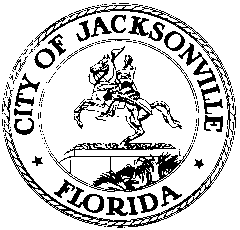 OFFICE OF THE CITY COUNCIL117 WEST DUVAL STREET, SUITE 4254TH FLOOR, CITY HALLJACKSONVILLE, FLORIDA 32202904-630-1377CIVIL RIGHTS HISTORY FINANCE SUBCOMMITTEE MEETING MINUTESLynwood Roberts Room, 1st floor, City HallApril 25, 20189:00 a.m.Location: Lynwood Roberts Room, City Hall – St. James Building, 117 West Duval StreetIn attendance: Chris Hand (Co-chair), Marcus Pollard (Co-chair), Maria HaneAlso: Damian Cook – Grants Office; Bill Joost – Public Works; Yvonne P. Mitchell – Council Research DivisionSee attached sign-in sheet for additional attendees.Meeting Convened: 9:08 a.m.Mr. Chris Hand convened the meeting and the attendees introduced themselves for the record. He began with a review of the subcommittee’s charge to develop a budget and identify a variety of potential funding sources. The members discussed the possible goals and potential costs associated with funding a Civil Rights Museum, the creation and promotion of a Civil Rights Trail, the maintenance and preservation of historically significant properties, and the financial support for future repositories. Ms. Maria Hane commented that operation and maintenance cost should be separated due to the distinctly associated costs. Mr. Hand requested feedback regarding possible funding sources. The committee plans to gather information about governmental and non-governmental grants, general fund and capital improvement program, Tourist Development Council, Downtown Investment Authority, in-kind partnerships, private gifts and sponsorships, and collective resources.Mr. Bill Joost, Public Works Department, provided some background information regarding Snyder Memorial Church. He stated the church had some foundational challenges and needed an overall structural assessment. After the City regained ownership, a $600,000 allocation was set aside for interior renovations.  Currently, there is no specific scope for renovations until a use has been designated. Ms. Yvonne Mitchell informed the committee that the Mayor has potential plans for Snyder Memorial Church. Mr. Joost will review the list of city-owned historical sites submitted to the Task Force and provide information on which sites may be included in the Public Works budget.  Mr. Hand stated that coordination with the administration was made to pursue the committee’s efforts of gathering information. Ms. Hane noted that the foundation of a museum was critical depending on whether the location was for storytelling or a combination of storytelling and a collection of artifacts. Mr. Damian Cook, Office of Grants & Compliance, confirmed that operational and maintenance costs should be separated because there were grants available specifically for preservation. He shared that grants “free money” does come with a loss of the amount of control required by the funding source or the cost of human resources needed to apply, submit, and track requirements. Mr. Cook provided background on the typical grant process. The committee received handouts regarding the National Park Service Grants designated for the preservation of African American Civil Rights Movement Sites. Mr. Cook shared that Duval County has two National Parks which would be an asset towards applying for civil rights funding. The committee shared interests in communicating with a representative of National Park Society for possible collaboration. Mr. Cook noted that the Parks, Recreation, and Community Services Department is planning to apply for state funding for several historic sites throughout the county. He stated that the Task Force represents community engagement as a priority which is a key element for some state and federal grants. Mr. Cook stated that seeking funding, especially state or federal depends on the actual use or project. Ms. Hane suggested a future discussion on strategic partnerships to assist with match dollars necessary for some grants. The committee discussed a list of subject matter experts to attend future meetings. The list includes DuPont Fund, DIA, Downtown Vision, Cultural Council, and Parks Department. Ms. Mitchell will contact Mr. Darryl Joseph with the Parks, Recreation, and Community Services Department to attend the next meeting.The next meeting will be May 9, 2018. There being no further business, the meeting was adjourned.Meeting adjourned: 10:00 a.m.The written minutes of this meeting are only an overview of what was discussed. The following items have been submitted for the public record. Please contact legislative services for these items.Minutes: Yvonne P. Mitchell, Council Research    04.29.18     Posted 8:30 p.m.Tapes:	Civil Rights History Finance Subcommittee Meeting – LSD	04.25.18